lMADONAS NOVADA PAŠVALDĪBA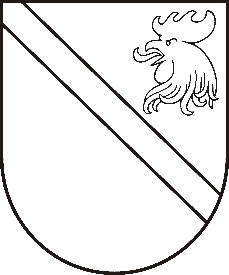 Reģ. Nr. 90000054572Saieta laukums 1, Madona, Madonas novads, LV-4801 t. 64860090, e-pasts: pasts@madona.lv ___________________________________________________________________________MADONAS NOVADA PAŠVALDĪBAS DOMESLĒMUMSMadonā2020.gada 22.decembrī						          	      		       Nr.542									     (protokols Nr.27, 28.p.)Par nekustamā īpašuma lietošanas mērķa noteikšanu Aronas pagastāMadonas novada pašvaldībā 2020. gada 16. martā saņemta Valsts zemes dienesta vēstule (reģistrēts Madonas novada pašvaldībā 16.03.2020 ar Nr. MNP/2.1.3.1/20/896), ar lūgumu veikt nekustamā īpašuma lietošanas mērķu izvērtēšanu. 2020.gada 18.februārī Ministru kabinets pieņēma grozījumus 2006. gada 20. jūnija Ministru kabineta noteikumos Nr. 496 “Nekustamā īpašuma lietošanas mērķu klasifikācija un nekustamā īpašuma lietošanas mērķu noteikšanas un maiņas kārtība”, ar kuriem noteikti papildus nosacījumi, kādos gadījumos nav nosakāma apbūves zeme.   Lietošanas mērķu noteikumu 28.1 punkts paredz, ja atbilstoši normatīvajiem aktiem teritorija nevar tikt izmantota apbūvei, tad lietošanas mērķi no lietošanas mērķu klases “Apbūves zeme” nenosaka.Izvērtējot Valsts zemes dienesta iesniegto informāciju par neapbūvētām zemes vienībām, kurām reģistrēts lietošanas mērķis no lietošanas mērķu klases “Apbūves zeme” un kurām atbilstoši Valsts meža dienesta informācijai reģistrēts zemes lietošanas veids “mežs” un atbilstoši Ministru kabineta noteikumos Nr. 496 “Nekustamā īpašuma lietošanas mērķu klasifikācija un nekustamā īpašuma lietošanas mērķu noteikšanas un maiņas kārtība” 17. 8. punktam: Noklausījusies sniegto informāciju, ņemot vērā 22.12.2020. Finanšu un attīstības komitejas atzinumus, atklāti balsojot: PAR – 17 (Andrejs Ceļapīters, Artūrs Čačka, Andris Dombrovskis, Zigfrīds Gora, Antra Gotlaufa, Artūrs Grandāns, Gunārs Ikaunieks, Valda Kļaviņa, Agris Lungevičs, Ivars Miķelsons, Valentīns Rakstiņš, Andris Sakne, Rihards Saulītis, Inese Strode, Aleksandrs Šrubs, Gatis Teilis, Kaspars Udrass), PRET – NAV, ATTURAS – NAV, Madonas novada pašvaldības dome NOLEMJ:Zemes vienībai ar kadastra apzīmējumu 70420020192 noteikt nekustamā īpašuma lietošanas mērķi  - Zeme, uz kuras galvenā saimnieciskā darbība ir mežsaimniecība, NĪLM kods 0201, 0.29 ha platībā. Zemes vienībai ar kadastra apzīmējumu 70420010037 noteikt nekustamā īpašuma lietošanas mērķi  - Zeme, uz kuras galvenā saimnieciskā darbība ir mežsaimniecība, NĪLM kods 0201, 1.29 ha platībā. Saskaņā ar Administratīvā procesa likuma 188.panta pirmo daļu, lēmumu var pārsūdzēt viena mēneša laikā no lēmuma spēkā stāšanās dienas Administratīvajā rajona tiesā.Saskaņā ar Administratīvā procesa likuma 70.panta pirmo daļu, lēmums stājas spēkā ar brīdi, kad tas paziņots adresātam.Domes priekšsēdētājs					         	         A.LungevičsR.Vucāne 20228813